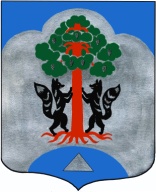 СОВЕТ  ДЕПУТАТОВМО СОСНОВСКОЕ СЕЛЬСКОЕ ПОСЕЛЕНИЕ МО ПРИОЗЕРСКИЙ  МУНИЦИПАЛЬНЫЙ РАЙОН ЛЕНИНГРАДСКОЙ ОБЛАСТИРАСПОРЯЖЕНИЕот 19 августа  2013 года № 8О назначении публичных слушанийпо вопросу внесения изменений в генеральный план муниципальногообразования Сосновское сельскоепоселение муниципального образованияПриозерский муниципальный район Ленинградской области        В соответствии с пунктом 3 статьи 28 Градостроительного кодекса РФ,  частью 1 статьи 30 Устава муниципального образования Сосновское сельское поселение муниципального образования Приозерский муниципальный район Ленинградской области и решения совета депутатов МО Сосновское сельское поселение Приозерского района Ленинградской области от 11.03.2008 №116 «Об утверждении Положения о порядке и организации проведения публичных слушаний и информирования населения при осуществлении градостроительной деятельности в муниципальном образовании Сосновское сельское поселение»:1.       Назначить публичные слушания по вопросу внесения изменений в генеральный план муниципального образования Сосновское сельское поселение муниципального образования Приозерский муниципальный район Ленинградской области и утвердить план мероприятий по их проведению (Приложение №1).2.        Администрации МО Сосновское сельское поселение осуществить организацию и проведение публичных слушаний по вопросу внесения изменений в генеральный план муниципального образования Сосновское сельское поселение муниципального образования Приозерский муниципальный район Ленинградской области в следующих населенных пунктах: пос. Сосново, пос. платформа 69 км, д. Новожилово, согласно утвержденному плану мероприятий.3.        Опубликовать решение о назначении публичных слушаний в установленном порядке.Глава муниципального образованияСосновское сельское поселение:                                                             Б.Н. Масевич